SUBPROCESO: INVESTIGACIÓN TÉCNICA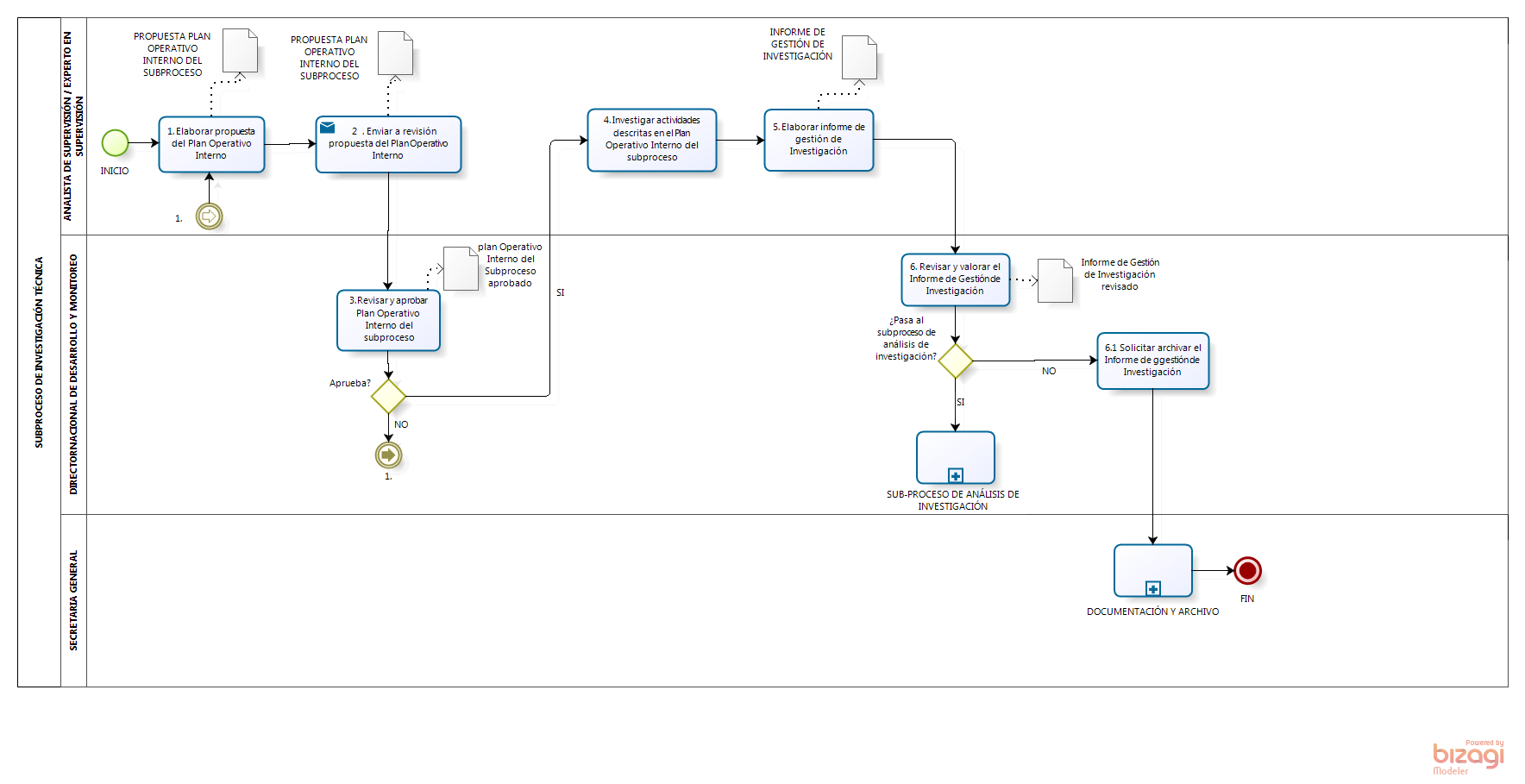 SUBPROCESO: ANÁLISIS DE INVESTIGACIÓN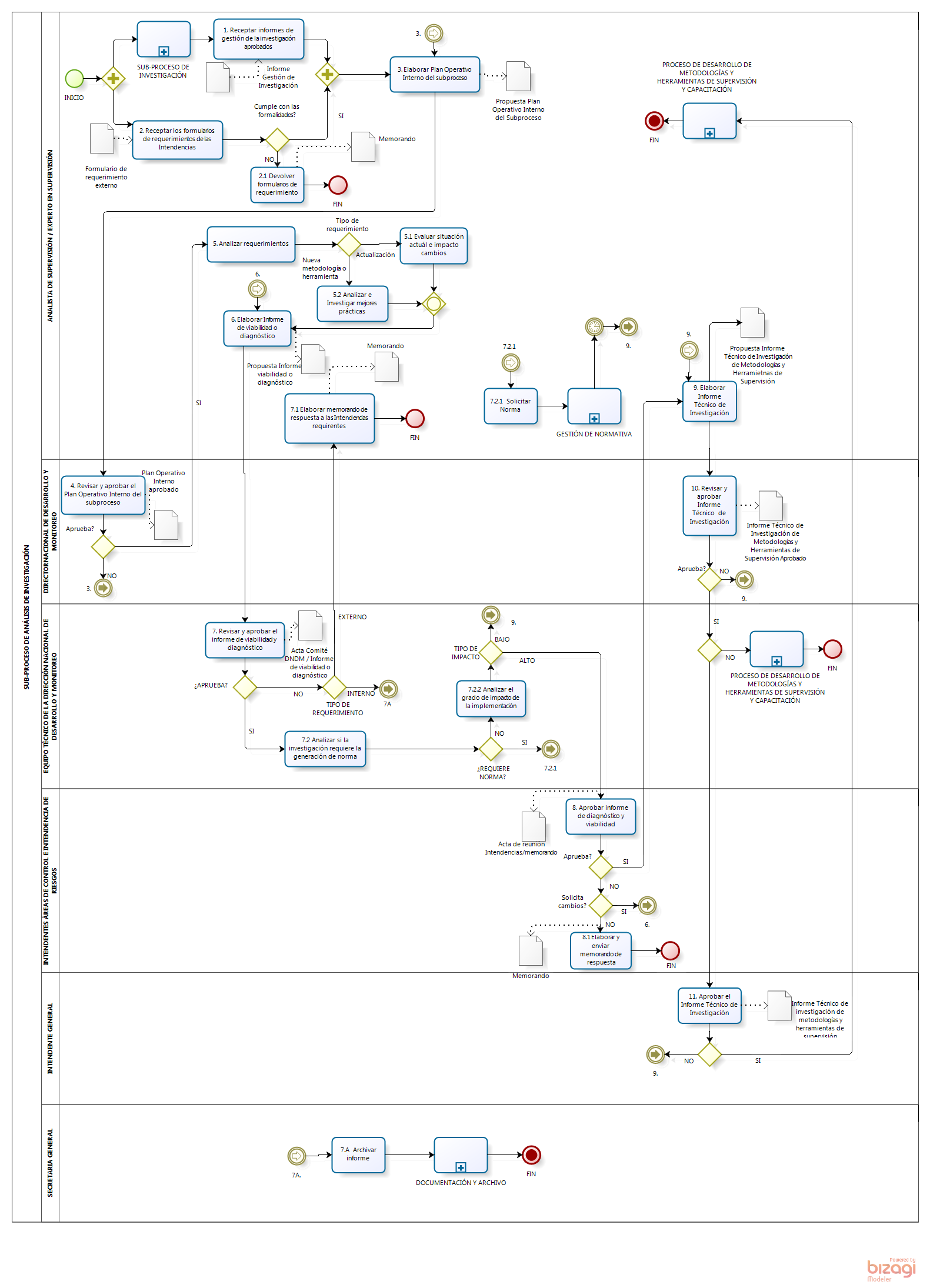 